Your Article for Business & Information Systems EngineeringJohn Smith1*, Jane Doe1, and Joe Scientist21Department of Chemistry, University of Wherever,An Unknown Address, Wherever, ST 00000, USA2Another Unknown Address, Nowhere, 99999, Germany∗To whom correspondence should be addressed; E-mail: jsmith@wherever.edu.This document is a very basic template for setting up your Business & Information Systems Engineering paper in Word. Please read the instructions below on how to use this template carefully. Place your abstract here. We are looking forward to receive your submission!Keywords - Place 4-6 keywords here, separated by semicolonsAcknowledgements: I’d like to say thanks to... Please add the acknowledgements only in the final version after acceptance in case they would identify or hint towards the authors.IntroductionThis document is a very basic template for submissions to Business & Information Systems Engineering. Please use this .docx-file as a template for your manuscript, cutting and pasting your content into the file at the appropriate places. The following sections give you some details on how to use the template.FormalitiesFormatting your ManuscriptPlease use the styles defined in this document to format your text, headers, references and other elements of your manuscript. If you like, you can also enumerate the sections, subsection, etc.LengthFor guidelines regarding the length of articles, please visit our author guidelines on our homepage: http://bise-journal.com/author_guidelines. Try to be concise and note that we assume a constant contribution/length ratio - shorter papers would be accepted with smaller contributions while long submissions are expected to have larger contributions. Formatting Citations and ReferencesPlease format your citations according to the APA6 style. References in the text should look like Weinhardt, Kloker, Hinz, and van der Aalst (2020), and references in parentheses should look like (van der Aalst et al., 2018). The references in the reference list need to be sorted alphabetically.Handling Figures and TablesPlease place the figures and tables within the text at the position they fit the most and do not put them at the end of the manuscript. Place headers for figures below the figure (see Fig. 1), headers for tables above the table (see Tab. 1). Figures and tables should be centered.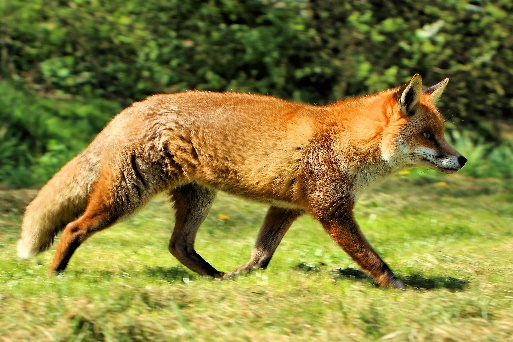 Figure 1: This is a figure headerTable 1: This is a table headerOther Formats or TemplatesBusiness & Information Systems Engineering does not enforce you to use our templates. You can also submit manuscripts in your own formatting or other citation styles. However, we strongly encourage you to use our template. In case you use another formatting, you have to take special attention regarding the length restrictions. There is also a LATEX template you may use, if you feel more comfortable with LATEX. You’ll find the template on our homepage: http://bise-journal.com/author_guidelinesBefore SubmittingBlind your ManuscriptPlease make sure to blind your manuscript (this also includes the supplementary material and obvious self-citations). Manuscript that are not properly blinded will be desk-rejected immediately.Select your DepartmentDuring the submission process, you will have to select a department. Please carefully read the departments descriptions on our homepage before submitting.What to SubmitWhen submitting a Business & Information Systems Engineering manuscript, please do not forget to add a title page and a cover letter. The final version of your manuscript needs to be submitted in the form of the raw files (.docx or complete LATEX project).Referencesvan der Aalst, W. M., Becker, J., Bichler, M., Buhl, H. U., Dibbern, J., Frank, U., . . . Zdravkovic, J. (2018). Views on the Past, Present, and Future of Business and Information Systems Engineering. Business and Information Systems Engineering, 60(6), 443–477. doi: 10.1007/s12599-018-0561-1Weinhardt, C., Kloker, S., Hinz, O., & van der Aalst, W. M. P. (2020). Citizen Science in Information Systems Research. Business & Information Systems Engineering, 61(4). doi: 10.1007/s12599-020-00663-yDataDataDataDataa1,1a1,2a1,…a1,na2,1a2,2a2,…a2,na…,1a…,2am,…am,n